Викторина по сказкам А.С. Пушкина«Что за прелесть эти сказки!»Цель викторины – формирование интереса к творчеству А. С. Пушкина.
Задачи:
1. Проверить знание детьми сказок А. С. Пушкина.
2. Расширить кругозор учащихся 5-7 классов
3. Развивать внимание, память, речь и мышление.
4. Воспитывать доброжелательные отношения в детском коллективе.
5. Развитие коммуникативных способностей. 
6. Формирование навыков работы в команде и групповой сплоченности. 
Ведущий:Есть у каждого свой Пушкин.                                                                                  В самого себя взгляни:                                                                                               Есть и у тебя свой Пушкин,                                                                                  Он твоей душе сродни.                                                                                               Если из сердец влюблённых                                                                                Пушкиных извлечь на свет,                                                                                                 То предстал бы в миллионах                                                                                   Разных обликов поэт.                                                                                                      Но творит законы гений:                                                                                               Тем-то гений  и хорош,                                                                                                  Что хоть несколько мгновений                                                                                  Даже самый скромный схож…                                                                                      С тем, который по заслугам                                                                                  Почитаем и любим.                                                                                                   Все мы связаны друг с другом                                                                                   Этим образом одним.Дорогие ребята, сегодня мы с вами поговорим о творчестве этого великого поэта. Вспомним его сказки. Давайте посмотрим мультфильм, в котором упоминаются самые известные сказки Пушкина (просмотр мультфильма «Лукоморье»).
Сегодня мы проведем викторину по этим сказкам. Но для начала, вам необходимо разделиться на 2 команды. Каждая из команд должна придумать себе название и выбрать капитана. 1 конкурс  «Из какой сказки отрывок?» (Каждой команде предлагается по очереди по 4 отрывка. За каждый правильный ответ по 1 баллу)
Три девицы под окном, Пряли поздно вечерком («Сказка о царе Салтане…») «Свет мой, зеркальце! Скажи и всю правду доложи…» («Сказка о спящей царевне и семи богатырях».) «Год, другой проходит мирно. Петушок сидит все смирно».           («Сказка о золотом петушке».)«Воротился старик домой. На пороге сидит его старуха, а пред нею разбитое корыто». ( « Сказка о рыбаке и рыбке»)«Жил-был поп, толоконный лоб». («Сказка о попе и его работнике Балде») «В тридевятом царстве, В тридесятом государстве, Жил-был славный царь Дадон» («Сказка о золотом петушке».) Снова князь у моря ходит, С синя моря глаз не сводит; Глядь – поверх текучих вод Лебедь белая плывет. («Сказка о царе Салтане») «Ветер, ветер! Ты могуч, Ты гоняешь стаи туч, Ты волнуешь сине море, Всюду веешь на просторе. Не видал ли где царевны?» («Сказка о спящей царевне и семи богатырях»)2 конкурс  «Узнай, от кого пришла телеграмма»Командам выдаются телеграммы. Они должны угадать, кому из сказочных персонажей они принадлежат (За каждый правильный ответ – 2 балла)Телеграмма 1.Не могу прибыть к вам, очень занят, так как веревкой хочу море морщить, да проклятое племя корчить.        (Ответ: Балда)Телеграмма 2.Ветер весело шумит, судно весело бежит мимо острова Буяна. Ждите, ждите. Очень спешим!       (Ответ: Корабельщики)Телеграмма 3.Приеду с подарками, так как на весь мир одна наткала я полотна.                                                              (Ответ: Вторая сестрица)Телеграмма 4.Очень жаль, приехать не могу. Горе мне! Попались в сети оба наших сокола! Горе! Смерть моя пришла.                                                                             (Ответ: Царь Дадон)3 конкурс «Чёрный ящик» Каждой команде по очереди нужно угадать, что спрятано в черном ящике. На вопросы они получают ответ «да» или «нет».Например:-Это одушевленный предмет?-Нет.(одной команде можно положить зеркальце, а другой – яблоко)За угаданный предмет – 3 балла.4 конкурс «Лучший знаток сказок»Вопросы задаются по очереди каждой команде. За каждый правильный ответ по 1 баллу (максимум за этот конкурс – 4 балла)Какими словами царица обращается к волшебному зеркальцу?  (Ответ: «Свет мой, зеркальце! Скажи, да всю правду доложи…»)Какими словами обращается старик к Золотой рыбке?               (Ответ: «Смилуйся, государыня рыбка…»)Что кричал Петушок, сидя на спице?                                           (Ответ: «Кири-ку-ку! Царствуй лежа на боку!»)Расплачиваясь с Балдой, поп подставил лоб. Что же приговаривал Балда с укоризною?                                                                                   (Ответ: «Не гонялся бы ты, поп, за дешевизною»)Что молвила третья сестрица?                                                       (Ответ: Я б для батюшки царя родила богатыря»)Что молвила Золотая рыбка, когда старик её поймал?    (Ответ: «Отпусти ты, старче, меня в море…»)Какими словами начинается «Сказка о рыбаке и рыбке»?(Ответ: «Жил старик со своею старухой у самого синего моря…»)Какими словами начинается «Сказка о царе Салтане…» ?(Ответ: «Три девицы под окном пряли поздно вечерком…»)5 конкурс  «Кроссворд» В выделенной  строке (по вертикали) должно получиться «Александр Пушкин»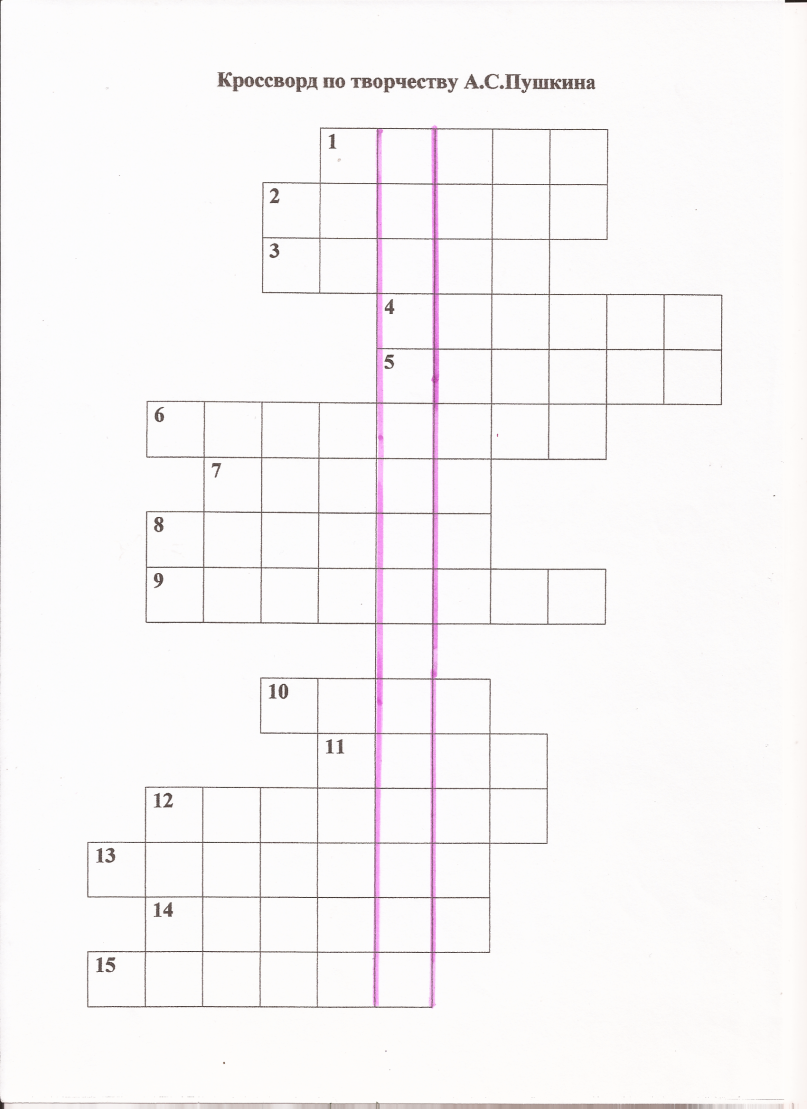 Вопросы к кроссворду:Кто питался одною полбою?Отравленный подарок нищенки.Любимое время года поэта?С чем осталась старуха, поплатившись за свою жадность?Имя отца князя Гвидона.Кто завел царевну в глушь лесную?Как звали няню поэта?Она помогала Гвидону превращаться в комара, муху и шмеля.Имя бабушки князя Гвидона. Золотое украшение дуба. Остров, мимо которого плыли корабельщики в царство Салтана. Кто сидел на спице в царстве царя Дадона? Средство от чертей, придуманное Балдой. Кто 30 лет и 3 года прожил у синего моря? Жених Людмилы.6 конкурс  «Собери картинку» 
Ведущий: У вас на столах лежат разрезанные картинки, вам необходимо их собрать и отгадать из какой сказки, изображенный на них герой. Та команда, которая быстрее  справиться с заданием получит 1 балл.7 конкурс  капитановКапитан должен с помощью пантомимы изобразить сказочного героя, предложенного ведущим. Команда должна угадать, о ком идет речь и из какой это сказки.(Если угадали с первой попытки – 3 балла, со второй – 2 балла, с третьей – 1 балл)8 конкурс «Театральная постановка»Каждая команда в течение 5 минут должна изобразить предложенный отрывок из сказки.(Пока команды готовятся, зрителям можно предложить просмотр мультфильма)Подведение итогов, награждение командВедущий: Пушкин - это сказки детства.
Мне достались по наследству
Книжки мамы. Я читаю
И за всех переживаю.
Вот о рыбке золотой.
Старику, увы, с женой
Из-за жадности и злобы
Не набить своей утробы.
Золотого петушка
Я читаю не спеша.
Шамаханская царица…
Не хочу с такой жениться.
Царь Гвидон. Обидно, право,
Что словесная отрава
Даже тут внесла раздоры,
Разрослась до долгой ссоры.
Очень нравится Людмила
И Руслан. И сердцу мило
Лукоморье. Наизусть
По строкам знакомым мчусь.
Позже будет и «Онегин»,
И любовные забеги
На лирические строчки.
Запятые будут, точки.
А пока читаю сказки
И беру в ладони краски, и рисую то, что слышу, 
То, чем книга эта дышит.
Пушкин – это красота,
Пушкин – это доброта.
Чтобы лучше было жить,
Надо с Пушкиным дружить.Итог: Дорогие ребята! Вас ждет еще много прекрасных встреч с великим поэтом, вы прочтете его стихи о дружбе, о свободе, о любви к Отчизне, его повести, поэмы, романы.  До новых встреч!!!